Associazione Insieme Per Anita Onlus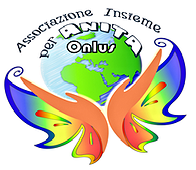 Associazione Insieme Per Anita Onlus – Codice Fiscale 94055420155Sede Legale Via Milano ,11/D – 20882 Bellusco (MB) :Tel.+39 3518480007 e-mail insiemeperanita@gmail.com www.insiemeperanita.com Associazione Insieme Per Anita ONLUSCodice Etico    PREMESSAIl codice etico dell'associazione nasce dall'esigenza di fissare dei criteri etici di riferimento per tutti coloro che fanno parte dell'associazione e per coloro che si avvicinano ad essa, perché' chiunque voglia contribuire con il proprio entusiasmo alla missione, possa conoscere, comprendere e necessariamente condividere i valori e i principi fondamentali e non negoziabili su cui essa è fondata.COS'E' IL CODICE ETICOIl valore primario per l'associazione è l’osservanza etica, intesa come Onesta’, lealtà' e correttezza.Il presente codice etico è un insieme di principi guida che devono ispirare i comportamenti di tutti i soggetti che a vario titolo contribuiscono alla missione, è quindi uno strumento di riferimento e indirizzo, che precisa i diritti, i doveri e le responsabilità di tutti coloro che operano nell'ambito dell'associazione.Contenuti1.   Introduzione2.   Il codice etico3.   I Destinatari4.   Emanazione, Verifica e Sanzioni5.   Principi di Condotta5.1 Relazioni con gli associati5.2 Relazioni con donatori e sostenitori5.3 Relazioni con le organizzazioni esterne5.4 Responsabilità degli organi direttivi5.5 Responsabilità dei Destinatari verso l’AssociazioneINTRODUZIONEL' Associazione Insieme per Anita – ONLUS nasce 11 Febbraio 2013 su iniziativa di Cammardella Gianni e Maria Luisa Macaluso in favore della propria figlia Anita Cammardella affetta da una grave malattia rara.Il giorno 11 Febbraio 2013 viene approvato lo statuto con unica personalità giuridica.Il codice eticoL'Associazione Insieme per Anita ONLUS, ha abbandonato l’ormai superata strategia basata sul perse-guimento di obiettivi parziali per impostare una nuova politica fondata sui diritti umani così come enunciati nella Convenzione ONU sui diritti delle persone con disabilità, ratificata dal Parlamento italiano e diventata legge dello stato.I principi espressi nella Convenzione sono la base del nostro pensiero associativo.L’impegno dell’Associazione Insieme per Anita ONLUS si attua attraverso le indicazioni del Consiglio Direttivo, i comportamenti individuali dei dirigenti, degli associati, per rispondere alle loro attese e meritare la loro fiducia, nella convinzione che il successo nel perseguire gli obiettivi associativi si realizzi anche attraverso le modalità con cui si opera.Infatti una condotta corretta e trasparente incrementa la capacità dell’Associazione di generare adesione ed è funzionale a procurare e proteggere nel tempo credibilità, reputazione e consenso presso l’opinione pubblica, le Autorità e le Istituzioni.Il Codice Etico contiene riferimenti e principi guida che devono orientare le condotte attese, in continuità e coerenza con la missione dell’Associazione ed i suoi valori fondamentali riconosciuti dalla richiamata Convenzione ONU:Rispetto per la dignità umana,Autonomia ed indipendenza delle persone,Partecipazione ed inclusione nella società,Accessibilità,Pari opportunità.Non discriminazione,Il Codice Etico raccoglie ed integra principi di comportamento da sempre considerati cardini dell’attività dell’Associazione, rispetto ai quali Insieme per Anita continua a riconoscersi quali: il dialogo e la trasparenza con gli associati e le organizzazioni esterne, la democraticità associativa, l’eccellenza nel servizio, il merito nella scelta dei fornitori.Con il Codice Etico si intende stimolare comportamenti e processi virtuosi per coniugare al meglio la strategia associativa con le aspettative e gli interessi di tutti coloro che si riconoscono nell’associazione e nei principi che rappresenta.3. I DESTINATARISono destinatari del Codice Etico gli Amministratori, i Revisori, gli Associati ed i Volontari. Tutti ne sono tenuti al costante rispetto nello svolgimento delle proprie funzioni e in relazione alle rispettive responsabilità.Ogni comportamento, ancorché non espressamente considerato dal Codice Etico, deve essere ispirato a criteri di buon senso ed etica personale, in coerenza con i valori fondamentali dell’Associazione, richiamati dalla Convenzione ONU sui diritti delle persone con disabilità, nella consapevolezza di non esporre l’Associazione a rischi normativi e reputazioni.Associazione Insieme per Anita si impegna al rispetto delle norme e dei codici di emanazione esterna cui aderisce, delle disposizioni contrattuali e degli obblighi di legge vigenti in ogni contesto sociale e ambito d’attività in cui opera.4. EMANAZIONE, VERIFICA E SANZIONIIl Codice Etico è approvato dall’Assemblea di Insieme per Anita ONLUS.Il Codice Etico e i suoi eventuali successivi aggiornamenti sono portati a conoscenza dei Destinatari e del pubblico attraverso:Distribuzione, in formato cartaceo e/o elettronico, pubblicazione sul sito internet di Associazione Insieme per Anita.Le singole associazioni locali, le strutture amministrative e direttive, nelle loro varie articolazioni, si impegnano a diffondere il Codice Etico ed a promuoverne l’osservanza.Le funzioni associative di controllo, ciascuna per le parti di propria competenza, verificano l’adeguatezza del Codice Etico in relazione all’indirizzo etico-sociale, tenendo anche conto di segnalazioni e giudizi raccolti provenienti dall’interno e dall’esterno, nonché la corretta applicazione del Codice stesso.Eventuali inosservanze o comportamenti ritenuti non in linea con le indicazioni del Codice Etico possono essere rilevati da ciascuna funzione associativa, nell’ambito delle attività afferenti alla propria sfera di competenza, e in generale da tutti i Destinatari del Codice Etico stesso.L’efficacia del Codice Etico è legata anche all’adeguatezza del sistema sanzionatorio. Le sanzioni, comminate dal Consiglio Direttivo nel rispetto delle previsioni statutarie, saranno commisurate alla gravità dell’infrazione ed alla eventuale reiterazione della stessa.Ai lavoratori subordinati si applicano le sanzioni previste dalle disposizioni di legge e del contratto collettivo di lavoro.5. PRINCIPI DI CONDOTTANel presente documento sono raccolti ed integrati principi di comportamento da sempre considerati cardini dell’attività associativa, rispetto ai quali Associazione Insieme per Anita ONLUS continua a riconoscersi.5.1 Relazioni con gli associatiAssociazione Insieme per Anita ONLUS si impegna a creare e sviluppare rapporti di fiducia e di reciproca e duratura soddisfazione con i suoi associati.Uno degli obiettivi consiste nella costante disponibilità per gli associati al fine di rispondere alle loro necessità ed esigenze, con comportamenti sempre corretti e trasparenti, con preparazione, capacità e credibilità.I dati personali e sensibili sugli associati sono trattati con riservatezza. Associazione Insieme per Ani-ta ONLUS ritiene che la tutela della privacy dei propri soci non rappresenti soltanto un dovere primario, ma sia anche alla base del rapporto fiduciario con gli stessi.Gli eventuali reclami sono gestiti con sensibilità e costituiscono opportunità di miglioramento, per superare conflittualità e recuperare fiducia e soddisfazione degli associati. Solo un dialogo costante può consentire di recepire le loro reali aspettative mantenendo il servizio prestato ad un livello di eccellenza.Gli associati non sono discriminati in base alla loro nazionalità, religione, orientamenti sessuali, razza, opinioni politiche, condizioni personali e sociali5.2 Relazioni con donatori e sostenitoriAssociazione Insieme per Anita ONLUS garantisce la massima trasparenza e correttezza nei confronti del donatore o sostenitore in relazione al proprio operato ed adotta principi di trasparenza e correttezza nella gestione delle donazioni, liberalità e contributi.In relazione a tali obblighi, Associazione Insieme per Anita ONLUS conferma il diritto del donatore ad essere informato sulla natura e sulle finalità dell’Associazione.Al donatore è riconosciuta la possibilità di conoscere le modalità di utilizzo delle risorse donate o comunque assegnate all’Associazione, anche riguardo ad eventuali vincoli o oneri apposti alla liberalità o erogazioni vincolate.Associazione Insieme per Anita ONLUS  si impegna a comunicare i risultati ottenuti grazie alle donazioni, liberalità e contributi ricevuti mantenendo, se richiesto, il rispetto dell'anonimato del donatore.Le risorse ricevute devono essere utilizzate secondo criteri di efficacia, pertinenza ed efficienza.I donatori e sostenitori attraverso il proprio concreto sostegno aderiscono ai valori Insieme per Anita ONLUS, in particolare alla promozione dei diritti fondamentali delle persone con disabilità, ponendo la loro piena tutela al centro della propria azione.5.3 Relazioni con le organizzazioni esterneL'Associazione Insieme per Anita ONLUS intrattiene rapporti costruttivi, continuativi e trasparenti con tutti i soggetti che con essa si relazionano, con particolare riguardo alle pubbliche amministrazioni, organizzazioni non profit, donatori, destinatari delle attività, risorse umane coinvolte nelle attività istituzionali, media, organizzazioni di settore e della società civile.Consapevole che parte significativa delle risorse derivano da fonte pubblica, l’Associazione si impegna ad adottare criteri gestionali improntati alla qualità dei servizi nell’interesse degli utenti ed ad osservare criteri contabili rigorosi e pienamente trasparenti.L'Associazione Insieme per Anita   considera la condotta delle organizzazioni con cui si relaziona sotto il profilo della serietà e dell’affidabilità, ponendo attenzione alla loro eventuale implicazione in attività illecite, lesive dei diritti umani, dannose per la salute e sicurezza dell’uomo e della natura.L’assunzione di impegni e la gestione dei rapporti con le Istituzioni sono riservate alle funzioni associative preposte e/o ad altro personale autorizzato.Con le Istituzioni, la Magistratura e le Autorità di Pubblica Sicurezza deve essere assicurata sempre massima correttezza e collaborazione.L’eventuale partecipazione, a titolo personale, dei Destinatari del Codice ad organizzazioni politiche av-viene senza alcun collegamento con la funzione svolta in Associazione.Attività quali la pubblicazione di documenti, la concessione di interviste, l’effettuazione di presentazioni pubbliche relative all'Associazione Insieme per Anita ONLUS sono consentite previa autorizzazione.5.4 Responsabilità degli organi direttiviI componenti gli organi direttivi si impegnano a svolgere le proprie attività associative in sedi di proprietà, affittate, ovvero acquisite in regime di comodato o concessione o comunque in forza di altro diritto, nonché, in via residuale, presso ambienti pubblici o privati esterni, purché chiaramente e non occasionalmente destinate alle attività associative.I componenti gli organi direttivi non devono promuovere iniziative legate a partiti politici.Devono rendere pubblico il bilancio, a partire dall’utilizzo di siti web e newsletter, dichiarando la prove-nienza e l’impiego dei propri fondi in modo chiaro e trasparente e praticare, di preferenza, la stesura del bilancio sociale.L' Associazione Insieme per Anita ONLUS  ritiene che la corretta e tempestiva identificazione e gestione dei conflitti di interesse che possono sorgere nell'ambito della prestazione dei servizi sia di fondamentale importanza per salvaguardare il profilo reputazionale l’Associazione Insieme per Anita ONLUS nei confronti degli associati e delle istituzioni.Pertanto tutti i conflitti di interesse, potenziali e reali, devono essere comunicati tempestivamente al diretto superiore da parte dell’interessato e di quanti altri ne siano a conoscenza, affinché nessuno possa trarre vantaggio da situazioni oggettivamente distorsive ed inique, né trarre utilità personali dall’appartenenza alla stessa Associazione Insieme per Anita ONLUS.5.5 Responsabilità dei Destinatari verso l’AssociazioneNello svolgimento delle proprie funzioni, i Destinatari del Codice Etico devono comportarsi con diligenza, professionalità ed onestà.È vietato promettere e ottenere vantaggi impropri che possano pregiudicare la correttezza e l’imparzialità delle decisioni, danneggiando la reputazione associativa.Non è consentito svolgere incarichi e attività incompatibili con il ruolo ricoperto all’interno dell’Associazione o in contrasto con gli interessi morali ed economici della stessa.I Destinatari del Codice Etico operano nell’interesse e per il raggiungimento degli obiettivi dell’Associazione.In coerenza con tale principio devono essere evitate situazioni in cui l’attività dell’Associazione o degli autonomi Enti possa essere influenzata dagli interessi personali, familiari o di soggetti terzi collegati.                                                             Il Presidente                                                          Gianni Cammardella